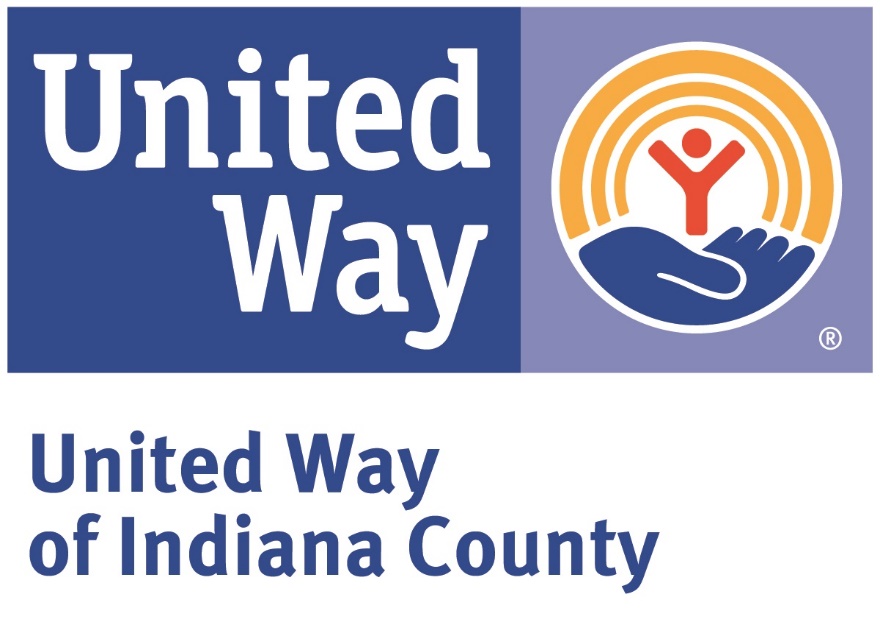 Summer Grant 2021 Final Report Form       Agency:______________________Program:_____________________Total Received:________________Prepared by: ________________________________Signature:_________________________________Executive Director: ___________________________Signature:_________________________________ Date:_______________________________________________________________________________Please address the following: Please provide a description of the program and how the United Way funds were used.How many people in Indiana County received services or participated in the program? How does this compare to your program last year if you provided the service then (regardless of whether you received UW funds)?Describe the program/project’s success in reaching its projected outcomes.Describe any problems or issues that occurred.  Describe any changes in the program that will be made as a result of this evaluative process.Will you continue to provide this service again, and how will you financially sustain it if United Way funds are not available?Along with this report form we ask that you please provide:An itemized list of expenditures covered by funding provided for the project/program.Copies of any public advertising or publicity associated with the grant.Please provide the total number of persons from each zip code area that received services from this program/project._____16211_____16246_____16256_____15681_____15701_____15705_____15710_____15712_____15713_____15714_____15716_____15717_____15720_____15723_____15724_____15725_____15727_____15728_____15729_____15731_____15732_____15734_____15739_____15741_____15742_____15745	_____15746_____15747_____15748_____15750           		_____15752_____15754_____15756_____15758_____15759_____15761_____15763_____15765_____15771_____15772_____15774_____15777_____15783_____15920_____15929_____15944_____15949_____15954_____15957_____15961OUTCOME REPORTCritical NeedOutcome IndicatorsData Collection MethodTargetWhat is the critical need the program is addressing (refer to page 2, question 1, of the application)List the specific observable or measurable outcomes or changes for your clients that are anticipated through the program. These may relate to behavior, skills achieved, knowledge, attitudes, etc. Surveys, observation, testing, etc.# and % (REPORT BOTH) of people who are anticipated to achieve program outcomes